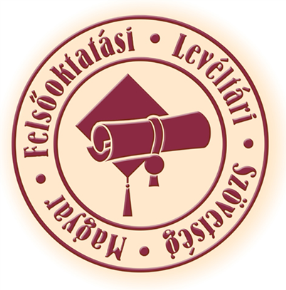 FELHÍVÁSTisztelt Intézményi Képviselők! Tisztelt Tagság!A Magyar Felsőoktatási Levéltári Szövetség 2021. szeptember 20-án 16.15 órakor tartja tisztújító közgyűlését (Helyszín: Hotel Famulus Business Hotel 9027 Győr, Budai út 4-6.) ahol elnököt, alelnököt, elnökségi tagokat (5 fő) választ.Tisztelettel kérek mindenkit, hogy a kitöltött Jelölő Ívet legyenek/legyetek szívesek mihamarabb, de legkésőbb 2021. szeptember 6-án éjfélig megküldeni a Jelölő Bizottság valamelyik tagjának e-mailben vagy postai úton az MFLSZ címére.Tisztelettel: Dr. Kiss Mártona Jelölő Bizottság elnökeA Jelölő Bizottság tagjai (az MFLSZ Elnökségének határozata alapján)Elnök: Dr. Kiss Márton (BME Levéltára)Tagok: Nagy Roland (Soproni Egyetem Központi Könyvtár és Levéltár)Toldi Lóránt (Nemzeti Közszolgálati Egyetemi Központi Könyvtár és Levéltár)Elérhetőségek:MFLSZ levelezési címe: 1085 Budapest, Üllői út 26.Dr. Kiss Márton: kiss.marton@bme.huNagy Roland: nagy.roland@uni-sopron.huToldi Lóránt: toldi.lorant@uni-nke.hu